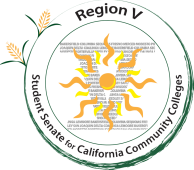 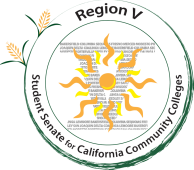 Student Senate for California Community Colleges - Region VMay 26th, 2017 6:00 PM		College:	Building: 		Columbia College	Student Center11600 Columbia College Dr.         Sonora, CA 95370Call-In Center Location InformationPlease note that there may or may not be any person at these call in locations, for Region V cannot guarantee that a person will be present at these locations and these locations should be considered “Prospective” locations. Please inquire about call in locations at least 6 hours before the meeting starts, inquiries can be made to the Chair of Region V, Mateo Rodriguez, at radregionv@studentsenateccc.orgCall-in Information Dial: 1-719-785-4469Or 1-888-450-4821Passcode: 949781NOTICE IS HEREBY GIVEN that Region V of the Student Senate for California Community Colleges will hold a Regular Meeting on May 26th, 2017 at 6:00 PM at Columbia College. The meeting time and location are noted above, as well as call-in locations/information for conference call options. Any questions regarding the agenda, or any other matters related to Region V, can be directed to the Chair, Mateo Rodriguez at radregionv@studentsenateccc.orgPursuant to Government Code 54957.5: Supplemental materials distributed less than 72 hours before this meeting to a majority of the Student Senate Region V Council will be made available for public inspection at this meeting. Materials prepared by Student Senate Region V Council Members and distributed during the meeting are available for public inspection at the meeting or after the meeting if prepared by some other person. Documents will also be posted on our website. Documents related to closed session items or those that are exempt from disclosure as stated in the California Public Records Act will not be made available for public inspection.Call to Order Roll Call (5 Min.) Public Comment (15 Min.) This segment of the meeting is reserved for persons desiring to address the SSCCC Region V Council on any matter of concern that is not stated on the agenda. A time limit of three (3) minutes per speaker and fifteen (15) minutes per topic shall be observed. The law does not permit any action to be taken, nor extended discussion of any items not on the agenda. The SSCCC Region V Council may briefly respond to statements made or questions posed, however, for further information, please contact the SSCCC Region V Chair for the item of discussion to be placed on a future agenda. (Brown Act §54954.3)Adoption of Agenda (5 min.)Approval of Minutes  (5 min.)Action Items Committee Appointments	Chair Rodriguez (5 Min.)The region will discuss and possibly take action on appointing and accepting members to Committees.Elections	Chair Rodriguez (20 Min.)The Region will have elections to fill the vacant System Affairs Director position for this term.Elections	Chair Rodriguez (120 Min.)The Region will have an election process for all positions, for the 2017-2018 term.Discussion Items (Possible Action)Discussion Items (No Action) General Assembly Feedback Discussion	Chair Rodriguez (20 Min.)The Region will participate in a General Assembly feedback discussion.IX. REPORTS
Delegates (2 Minutes Each)
Executives (2 Minutes Each)
Committees (2 Minutes Each)
	Governmental Relations
	Budget Advisory
	Public Relations
	RulesX. Communications from floorThis time is reserved for any Region V Council Members to make announcements on items not on the agenda. A time limit of one (1) minute per speaker shall be observed and the total time limit for this item shall not be extended. No action will be taken.XI. AdjournmentDelta College5151 Pacific Ave Stockton, CA 95207Bakersfield College1801 Panorama Dr.Bakersfield, CA 93305Merced College 3600 M St.Merced, Ca 95348Reedley College995 N Reed AveReedley, CA 93654Modesto Junior College2201 Blue Gum Ave.Modesto, CA 95358Columbia College11600 Columbia College Dr.Sonora, CA 95370College of the Sequoias915 S Mooney BlvdVisalia, CA 93277Porterville College100 E College AvePorterville, CA 93257Madera Center30277 Avenue 12Madera, CA 93638Clovis Community College Center10309 N Willow AveFresno, CA 93730Fresno City College1101 E. University AvenueFresno, CA 93741West Hills CollegeLemoore555 College AveLemoore, California 93245West Hills College Coalinga300 Cherry LaneCoalinga, CA 93210CollegeDelegateStatusBakersfield Dezi Von ManosActiveClovisNicole ArosteguyActiveCoalingaMiranda FerrellInactiveColombiaErrin BassActiveDeltaAlyssa LeivaInactiveFresnoAaron GreenActiveLemooreLuis GarciaActiveMaderaMarcello AyersActiveMercedJasmine Reeves-ThomasActiveModestoTommy LedesmaActivePortervilleCatherine OsborneActiveReedleyScott ChapmanActiveSequoiasCheyne StrawnActiveExecutives NameChair Mateo RodriguezVice ChairVanessa SuarezJusticeTomas McDonaldSecretaryAlondra SantiagoTreasurerEric MedinaCommunications OfficerDulce GarciaLegislative Affairs DirectorCheyne StrawnSystem Affairs Director*Vacant*